Уважаемые педагоги!Центр психолого-педагогической, медицинской и социальной помощи «Жарки»приглашает Вас к сотрудничеству по вопросам обучения и воспитания детей, испытывающих трудности в освоении основных общеобразовательных программ, развитии и социальной адаптации. Мы готовы предложить Вам консультации по вопросам реализации основных общеобразовательных программ, обучению и воспитанию детей с ОВЗ, семинары по данным вопросам, поделиться опытом работы в сфере специального образования.В КГБОУ «Норильская школа-интернат» работают специалисты в области дефектологии, психологии, логопедии, психиатрии, имеющие высокую квалификацию и успешный опыт работы с особой категорией детей. Мы рады будем ответить на Ваши вопросы и помочь в решении возникающих педагогических задач!Контакты:Тел.34-76-23 -руководитель Центра ППМСП, 34-82-77 заместитель директора по УВР Юлия Юрьевна Гартманe-mail: specinternat@rambler.ruадрес: г.Норильск, район Центральный, улица Талнахская 49 аКГБОУ «Норильская школа-интернат» (2 этаж)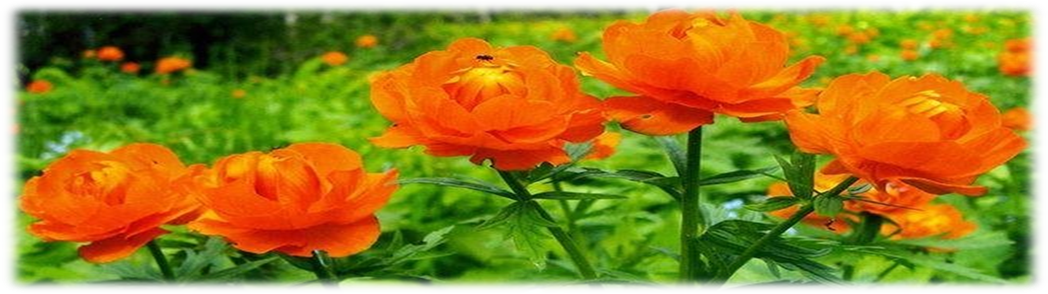 